Core Knowledge MapCore Knowledge MapCore Knowledge MapCore Knowledge MapSubject: MathematicsYear: 10Year: 10Term: Autumn 2What are we learning?What are we learning?What are we learning?What are we learning?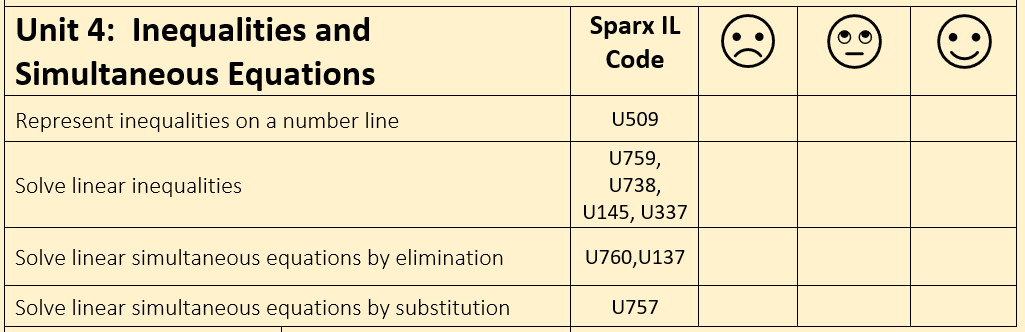 How will I be assessed How will I be assessed How will I be assessed How will I be assessed Retrieval Tasks, Exit tickets, end of half-term test.Retrieval Tasks, Exit tickets, end of half-term test.Retrieval Tasks, Exit tickets, end of half-term test.Retrieval Tasks, Exit tickets, end of half-term test.Big questions:Big questions:Big questions:Big questions:Can you….?Represent -3 < n ≤ 2 on a number line?List all the integer values for n for the inequality -3 < n ≤ 2Solve  3y + 7 < y – 5Form an equation and solve:  If a café sells 3 soups and 2 sandwiches for £8.10 and 5 soups and 1 sandwich for £9.30, how much will 2 soups and 3 sandwiches cost?Can you….?Represent -3 < n ≤ 2 on a number line?List all the integer values for n for the inequality -3 < n ≤ 2Solve  3y + 7 < y – 5Form an equation and solve:  If a café sells 3 soups and 2 sandwiches for £8.10 and 5 soups and 1 sandwich for £9.30, how much will 2 soups and 3 sandwiches cost?Can you….?Represent -3 < n ≤ 2 on a number line?List all the integer values for n for the inequality -3 < n ≤ 2Solve  3y + 7 < y – 5Form an equation and solve:  If a café sells 3 soups and 2 sandwiches for £8.10 and 5 soups and 1 sandwich for £9.30, how much will 2 soups and 3 sandwiches cost?Can you….?Represent -3 < n ≤ 2 on a number line?List all the integer values for n for the inequality -3 < n ≤ 2Solve  3y + 7 < y – 5Form an equation and solve:  If a café sells 3 soups and 2 sandwiches for £8.10 and 5 soups and 1 sandwich for £9.30, how much will 2 soups and 3 sandwiches cost?How does this build on previous learning?How does this build on previous learning?How will this link to my future learning?How will this link to my future learning?Yr9 Simultaneous equationsSubstituting and solving  linear equationsYr9 Simultaneous equationsSubstituting and solving  linear equationsGCSE synoptic and multi-step problem solving questions – there are often hidden simultaneous equations relating to sequences or shape questions.Year 11 solving simultaneous equations by substituting where one equation is linear and one is non-linear.Solving equations, inequations and simultaneous equations graphically.GCSE synoptic and multi-step problem solving questions – there are often hidden simultaneous equations relating to sequences or shape questions.Year 11 solving simultaneous equations by substituting where one equation is linear and one is non-linear.Solving equations, inequations and simultaneous equations graphically.Core knowledge:Core knowledge:Key vocabulary:Key vocabulary:A closed circle on a number line means < or >An open circle on a number line means ≤ or ≥When solving a pair of equations simultaneously you are finding the values of the two variables (x,y) that satisfy BOTH the equations.When solving an inequality, if you divide or multiply through by a negative value the direction of the inequality sign changes.A closed circle on a number line means < or >An open circle on a number line means ≤ or ≥When solving a pair of equations simultaneously you are finding the values of the two variables (x,y) that satisfy BOTH the equations.When solving an inequality, if you divide or multiply through by a negative value the direction of the inequality sign changes.Inequality/InequationSolutionSimultaneousEliminationSubstitutionInequality/InequationSolutionSimultaneousEliminationSubstitutionNeed more help? Use the Sparx Independent Learning Codes aboveNeed more help? Use the Sparx Independent Learning Codes aboveNeed more help? Use the Sparx Independent Learning Codes aboveNeed more help? Use the Sparx Independent Learning Codes above